PortugalCONTRIBUCIÓN A LA TERCERA REUNIÓN DEL GRUPO DE TRABAJO DEL CONSEJO SOBRE LOS PLANES ESTRATÉGICO Y FINANCIERO PARA 2020-2023 Este documento se ha preparado y acordado en el marco del Comité sobre Política de la UIT (Com-ITU) de la Conferencia Europea de Administraciones Postales y de Telecomunicaciones (CEPT)CONTRIBUCIÓN A LA TERCERA REUNIÓN DEL GRUPO DE TRABAJO DEL CONSEJO SOBRE LOS PLANES ESTRATÉGICO Y FINANCIERO PARA 2020-2023Queremos dar las gracias al Presidente y a todo el Equipo de Dirección del GTC-PEF por los esfuerzos invertidos en cumplir satisfactoriamente el mandato del Grupo, así como a todos los Miembros de la UIT que han presentado contribuciones al GTC-PEF. Habida cuenta de las propuestas formuladas por la Secretaría de la UIT al Grupo de Trabajo del Consejo sobre los Planes Estratégico y Financiero para 2020-2023 (Documento ITU-SG CLCWGSPF3/5-E), estamos a favor de la racionalización del Plan Estratégico de la UIT para 2020-2023, en particular en relación con la Visión, la Misión y el Plan Estratégico, a fin de mejorar su visibilidad y comprensión. Se propone lo siguiente:Un objetivo intersectorial adicional para su consideración por el Grupo de Trabajo:Propuesta"Fomentar una colaboración más estrecha y transparente entre la Secretaría General y los Sectores de la UIT a fin de reducir el solapamiento de las actividades y cumplir el Objeto de la Unión, teniendo en cuenta al mismo tiempo los recursos presupuestarios de la Unión".Europa está a favor del concepto de "Objetivos intersectoriales" sobre "Igualdad de género" y "Sostenibilidad medioambiental", como propone la Secretaría de la UIT, aunque con algunas revisiones en cuanto a su redacción.Observaciones adicionalesEn algunas de las diapositivas figura el término "TIC" sin referencia alguna a las telecomunicaciones (por ejemplo, en las diapositivas 9, 57, 58, 60, 61, 62, 64, 65, 66). Por consiguiente, debería cambiarse por "telecomunicaciones/TIC", pues es la práctica habitual en los documentos de la UIT.Europa confía en que estas propuestas sean constructivas y reciban el respaldo de los Miembros de la UIT. Europa espera participar en las futuras reuniones del Grupo de Trabajo del Consejo sobre los Planes Estratégico y Financiero para 2020-2023.______________Grupo de Trabajo del Consejo sobre los Planes Estratégico y Financiero de la Unión para 2020-2023Tercera reunión – Ginebra, 15-16 de enero de 2018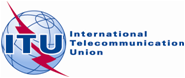 Documento CWG-SFP-3/10-S26 de diciembre de 2017Original: inglés